
МИНИСТЕРСТВО ОБРАЗОВАНИЯ И НАУКИАЛТАЙСКОГО КРАЯКРАЕВОЕ ГОСУДАРСТВЕННОЕ БЮДЖЕТНОЕ ПРОФЕССИОНАЛЬНОЕ ОБРАЗАВАТЕЛЬНОЕ УЧРЕЖДЕНИЕ«ПРОФЕССОАНАЛЬНЫЙ ЛИЦЕЙ НЕМЕЦКОГО НАЦИОНАЛЬНОГО РАЙОНА»Разработка сценария праздника посвящения в профессию«Сколько профессий-столько дорог»Разработчик:Преподаватель специальных дисциплинДегнер М.Н.Гальбштадт2021 г.АННОТАЦИЯПредставленная методическая разработка внеклассного мероприятия посвящения в профессию «Сколько профессий - столько дорог» - является одним из этапов реализации адаптации первокурсников в КГБ ПОУ «Профессиональный лицей Немецкого национального района». В подготовке и проведении мероприятия задействованы студенты старшего курса.В методической разработке рассмотрена методика организации и проведения мероприятия для студентов специальностей 38.02.01 «Продавец, контролер-кассир»Данная работа содержит следующие разделы:ВведениеСценарий мероприятияЗаключениеСписок литературыВ методической разработке дано обоснование необходимости проведения «Посвящения в профессию» для успешной адаптации первокурсников в лицее.Поставлены цели и задачи проведения внеклассного мероприятия, содержится подробный сценарий.Не профессия выбирает человека, а человек профессию.СократСистема среднего профессионального образования (СПО) находится сегодня на сложном этапе развития: в образовательных учреждениях поэтапно вводятся Федеральные государственные образовательные стандарты нового поколения, что делает преподавателя и студента равными субъектами учебного процесса с единой образовательной целью, обостряет ответственность образовательного учреждения перед студентами, работодателями за качество подготовки выпускников. Содержание мероприятия, формулировка темы представляет собой удачный пример создания условий для успешной социальной и профессиональной адаптации студентов - первокурсников, Актуальность мероприятия обусловлена причинами объективного и субъективного характера: - объективного – необходимостью воспитывать у студентов интерес к выбранной профессии, уважительное отношение к историческому и культурному наследию; - субъективного - ограниченностью воспитательных мероприятий в достижении этой цели. Все вышесказанное определило замысел проведения мероприятия в форме представления профессиональной направленности. Для реализации замысла использовались аудиовизуальные интерактивные технологии, педагогические возможности которых позволяют у студентов первых курсов сформировать интерес к истории развития своих профессий; а студентов старших курсов привлечь к активной поисково – исследовательской деятельности студентов.Посвящение в профессию - один из первых профессиональных праздников в жизни студентов. Этот праздник необходимо сделать ярким, запоминающимся. Подготовленные презентации студентов-первокурсников о своей профессии, музыкальные номера, презентации старшекурсников - всё это создает положительный эмоциональный настрой гостей и участников мероприятия. Цели мероприятия: формирование любви и уважения к профессии «Продавец», формирование у обучающихся профессионального самосознания, а также формирование общих компетенций:ОК 1. Понимать сущность и социальную значимость своей будущей профессии, проявлять к ней устойчивый интересОК 4. Осуществлять поиск, анализ и оценку информации, необходимой для постановки и решения профессиональных задач, профессионального и личностного развитияОК 6. Работать в коллективе и команде, взаимодействовать с коллегами и социальными партнерамиЗадачи: содействовать успешному протеканию процесса социальной и профессиональной адаптации студентов в образовательном учреждении; понять смысловую направленность личностного профессионального выбора; создать атмосферу праздника; развивать коммуникативные навыки. Оборудование: компьютер, мультимедийный проектор, экран.Реквизит: призы за конкурсы; инвентарь продавца; реквизиты для сценок.Оснащение: фонограммы, видеоматериалы, компьютерные презентации.Предварительная подготовка:  подбор материалов для создания презентации и музыкального номера в группах первого курса, а также создание презентации и сценария мероприятия в целом.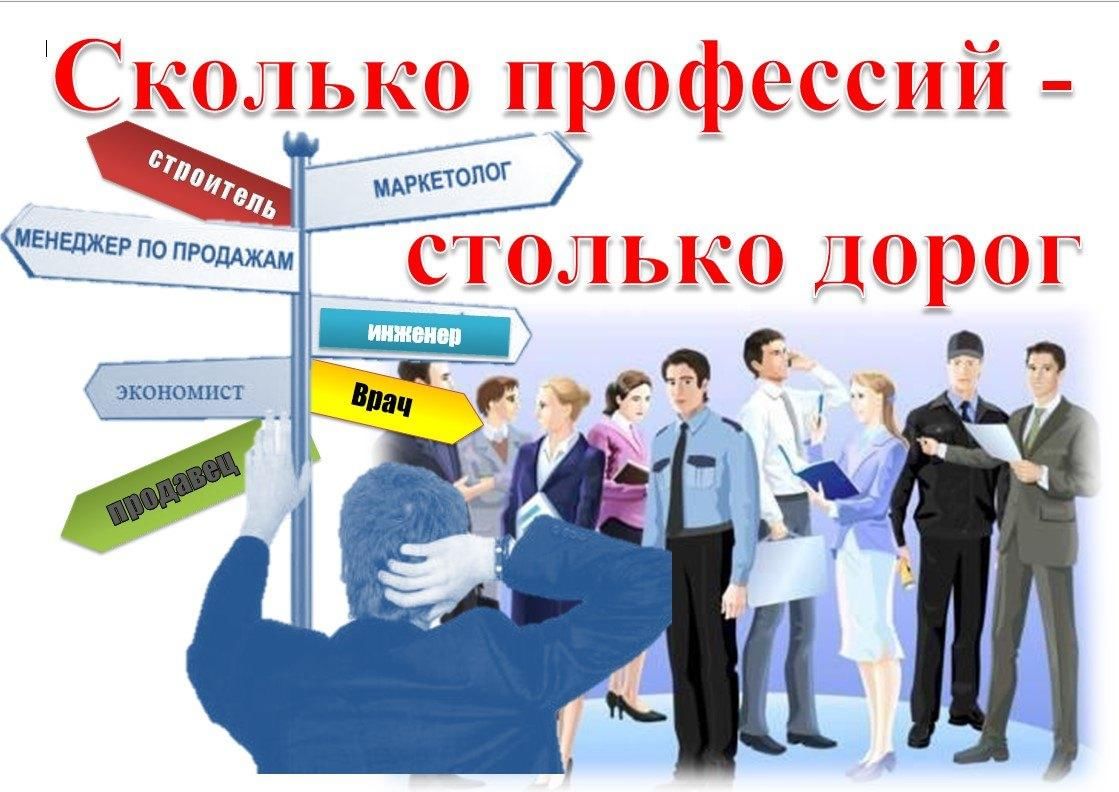 Место проведения: учебная лаборатория, учебный магазин.
Оформление: плакаты, транспаранты, рисунки.  На самом видном месте крупными буквами выведено: Сколько профессий-столько дорог. «Моя профессия – продавец, контролёр - кассир» Как мало песен, о торговле спето,Стихов не писано вообще,И только труженик торговлиРасскажет о своем труде.В него заложено так многоСловами это передатьНаверно просто невозможноНо я попробую начать.Торговых точек очень много.От павильонов и ларьковДо гипермаркетов огромных,Там много славных продавцов.Они умеючи трудитьсяКультуру в общество несутОни умеют улыбнуться,А ведь не легок этот труд.Представьте, касса, деньги, люди.Товар в пакетик надо уложить.Товар принять, товар расставить.И ценник надо закрепить.И за кулисами прилавкаРабота яростно кипит.Отчет, приёмка, подготовка,И сроки нужно отследить.Ассортимент сейчас, как море,Широкий очень и богат.И покупателю порою, что нужно, трудно отыскать.Но продавец, как рыбка в море,Всё знает: где и что стоит.Нарежет, взвесит, упакуетИ если нужно объяснит.Как мало, песен о торговле спето.Стихов не писано вообще.Плывут в душе моей куплеты.Слова ложатся на листке.Почетный труд и нужный очень.Торговля царствует везде.Здоровья этим людям нужно,Добра и мира на земле.Ведущий 1: Наши ребята-первокурсники уже сделали свой выбор, поступив в наш Профессиональный лицей Немецкого национального района.Ведущий 2: Да, и уже успели отличиться. Какие высокие результаты показали они на осеннем  декаде здоровья, как замечательно выступили на концерте, посвященном дню учителя, сколько новых талантов открылось! Ведущий 1: Дорогие друзья!
Через час вы будете посвящены в студенты и станете равными среди равных в стенах нашего профессионального лицея. 
В добрый час, друзья!Ведущий 1: А сейчас приступим к домашнему заданию, Вам необходимо было подготовить название вашей группы, девиз и приветствие соперника. Попрошу начать « старожилов» нашей профессии группа №27. Молодцы Теперь приветствие группа №35. Молодцы.Ведущий 1: От лица третьекурсников хочется дать несколько советов. Запомните и не нарушайте их.Пункт 1. Преподаватель всегда прав!Пункт 2. Если преподаватель не прав, смотри пункт 1!Пункт 3. Если преподаватель увидел на твоем столе сотовый телефон, то это уже не твой сотовый!Пункт 4. Не путай пару с депутатской думойИ яму себе не ройОткрывши рот, возьми и подумай,Подумай снова и рот закрой!Пункт 5. С пустой головой и забытыми дома ручками и тетрадями на уроки не ходить!Пункт 6. Не разочаровывать преподавателей и не позорить родителей!Пункт 7. Плохими привычками других студентов не заряжать, и самому плохим примером не стать!Ведущий 1: Для успешной деятельности в качестве продавца необходимо наличие следующих важных  профессиональных качеств:хорошая память;арифметические способности;коммуникабельность;эмоциональная устойчивость;доброжелательность, вежливость;артистичность; Важным средством общения с покупателем является речь продавца. Речь должна быть грамотной, краткой, выразительной, понятной.Мне потребуется по 2 человека от команд.Представим себе, что в магазине покупатели расплачиваются за приобретенный товар. Кассир называет сумму покупки.Первый студент, продемонстрируйте свой проф. уровень.Говорить быстро               - сумма вашей покупки составила: 1767 рублей.3569,1112,1579Команды по очереди называют предложенные цифры. Ведущий 2: У любого учреждения, у любого бренда есть эмблемы, то есть отличительные знаки, по которым можно легко догадаться, что это за бренд. Ведущий 1: Следующий  конкурс «ЭМБЛЕМА ПРОФЕССИИ». Ваша задача изобразить эмблему своей профессии. Время выполнения – 5 минут.Ведущий 2: Не пора ли нам немного передохнуть после таких бурных сборов.Ведущий 1: Дорогие первокурсники! Вот уже 2 месяца вы обучаетесь в стенах колледжа. Наверное, многое узнали и увидели.Ведущий 2: Сколько лет исполнилось профессиональному лицею 2021  году? (77)Ведущий 1: Сколько ступенек ведут на 2 этаж по центральной лестнице? (21)Ведущий 2:Сколько входов в колледже? (4)Ведущий 1: Назовите адрес лицей (6 )Ведущий 2: Как зовут директора нашего лицея? (Гасс Иван Вильгельмович )Ведущий 1: Сколько в колледже мастерских? (5Ведущий 2: Где находится библиотека? (2 этаж,))Ведущий 1: Не менее важным качеством продавца для успешной работы является  глазомер.Это качество можно тренировать, развивать.Я приглашаю сюда по одному учащемуся от групп, чтобы увидеть насколько развито это качество у наших студентов.Вам необходимо взвесить булку хлеба и отрезать 350 грамм хлеба. Ведущий 2: А ещё давайте с вами попробуем проверить нашу зрительную память.Ведущий 1: Вам предлагается рассмотреть предметы, которые находятся на столе и по очереди называть их, кто назовет в больше, тот получит конфетку.А сейчас для принятия клятвы будущего мастера своего дела на сцену приглашаются представители 7 и 8 классов.- Вступая в ряды будущих профессионалов, обязуюсь и клянусь.Любить и уважать свою будущую профессию!Клянусь!- Соблюдать традиции профессии!Клянусь!- Выучить наизусть все свои обязанности!Клянусь!- Любить и уважать своих педагогов!Клянусь- Не оскорблять людей, находящихся рядом!Клянусь!- Быть умным, добрым, красивым и сильным!Клянусь!- Перенять от своего учителя все секреты будущей профессии!Клянусь!- Беречь свое драгоценное здоровье, соблюдать технику безопасности на рабочем месте!Клянусь!- Стать настоящим мастером своего дела и получить диплом!Клянусь!Ведущий 2: Ребята, прежде, чем вы станете настоящими специалистами, вам вместе предстоит пережить много испытаний, трудностей, которые куда серьезнее наших сегодняшних конкурсов.(Представители 2 и 3 курсов вручают первокурсникам символический пуд соли, который предстоит съесть тем прежде, чем станут настоящими специалистами.)Ведущий 1: В народе говорят: «СЪЕСТЬ ПУД СОЛИ», то есть разделить тяготы жизни, пройти через жизненные испытания. Мы думаем, что такого мешочка достаточно вам на 2, 5 года обучения.Ведущий 2: Именно с этого момента вы стали настоящими студентами!Ведущий 1: А наше торжество подошло к концу! До новых встреч!
ЗАКЛЮЧЕНИЕОдной из наиболее важных проблем в современном лицее является адаптация первокурсника не только к учебной нагрузке, но и к резкой смене окружающей социальной и психологической среды студентов.Адаптация молодого человека в среднем профессиональном заведении является важным составным элементом в системе учебной деятельности. Успешная адаптация первокурсника к жизни в лицее является залогом дальнейшего развития каждого студента как личности и как будущего специалиста. Выбор профессии – один из серьезнейших шагов, стоящих перед молодежью. От того, насколько он  адекватно совершен, отвечает ли выбранная профессия способностям, интересам и склонностям, является ли востребованной на рынке труда, дает ли возможность для карьерного роста, зависит то, как сложится дальнейшая жизнь. И проведение мероприятия «Посвящение в профессию» является средством подтверждения важности выбора профессии, ее значимости в жизни будущего работника. Практическая значимость мероприятия видится в том, что разработка открытого мероприятия «Посвящение в профессию» может использоваться как примерная форма проведения внеклассного мероприятия педагогами – организаторами, классными руководителями на классных часах. В ходе проведения мероприятия «Посвящение в профессию» все поставленные цели и задачи были успешно решены.СПИСОК ЛИТЕРАТУРЫДик Н.Ф. Классные часы в лицее и колледже. – Р-на-Д, 2012Журавлева А.И. Воспитываем профессионала и гражданина. СПО. – 2013.№ 7 сумма вашей покупки составила  1767 рублей сумма вашей покупки составила  3569 рублей сумма вашей покупки составила  1112 рублей сумма вашей покупки составила  1579 рублей сумма вашей покупки составила  1721 рублей сумма вашей покупки составила  2964 рублей